Es handelt sich um die Rohfassung eines Arbeitsdokuments, die Sie frei an die Gegebenheiten und Bedürfnisse an Ihrer Schule anpassen können.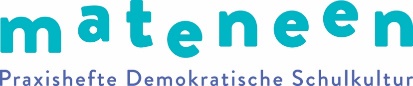 Wenn Sie die Umfrage online durchführen möchten, wenden Sie sich bitte ans ZpB: info@zpb.lu.ELTERNFRAGEBOGENALLGEMEINESBitte machen Sie die folgenden Angaben zu Ihrer Person:Ihr Geschlecht:□  männlich		□  weiblich		□  wir antworten zu zweitIn welcher Klassenstufe befindet sich Ihr Kind / befinden sich Ihre Kinder? (Mehrfachnennungen möglich)[schulspezifische Darstellung]Seit wann besucht Ihr Kind / besuchen Ihre Kinder diese Schule? (Mehrfachnennungen möglich)seit diesem Schuljahrseit ein bis zwei Jahrenseit drei bis vier Jahrenseit fünf bis sechs Jahrenseit mehr als sechs JahrenWas waren für Sie die ausschlaggebenden Gründe, Ihr Kind / Ihre Kinder an dieser Schule anzumelden?Sind Sie im Comité des parents / in der Elternvertretung?□  Ja		□  Nein	□  Ich habe mich dort in einem früheren     Schuljahr engagiert.SCHULE & SCHULLEBENInwiefern stimmen Sie den folgenden Aussagen zu? Wären Sie bereit, Ihr Wissen und Können, Ihre Berufs- oder sonstige Erfahrung (beispielsweise im Rahmen eines Projekts) in die Schule einzubringen? Falls ja, inwiefern? INSTITUTIONALISIERTE PARTIZIPATIONSFORMENBitte kreuzen Sie an, was auf Sie zutrifft. Sie können auch mehrere Dinge ankreuzen. Ich habe mich schon einmal mit einem Problem, einer Bitte oder einer Idee an …das Comité des parents / die Elternvertretungdie Direktion / Schulleitungden/die régent/e / Klassenlehrer*inden SePAS / schulpsychologischen Dienstkeine der genannten Gruppen und Einrichtungen… gewendet.Inwiefern stimmen Sie den folgenden Aussagen zu?Inwiefern stimmen Sie den folgenden Aussagen zu? FÖRDERANGEBOTE UND AUSSERSCHULISCHE KOOPERATIONENInwiefern stimmen Sie den folgenden Aussagen zu? KLASSE UND UNTERRICHTInwiefern stimmen Sie den folgenden Aussagen zu?ABSCHLIESSENDE FRAGENBitte antworten Sie auf die folgenden Fragen, indem Sie den Punkt nach links oder rechts verschieben (digital) / eine Zahl auf der Geraden ankreuzen (print).Mit den meisten Lehrer*innen können wir Eltern gut zusammenarbeiten.Die meisten Lehrer*innen an dieser Schule sind nach meinem Eindruck engagiert und motiviert. Wie zufrieden sind Sie insgesamt mit dem Unterricht Ihres Kindes?Wie zufrieden sind Sie insgesamt mit dem Unterricht Ihres Kindes?Ich glaube, mein Kind fühlt sich in der Schule wohl.Bitte tragen Sie Ihre Antworten in die vorgesehenen Felder ein.Eine besondere Stärke dieser Schule ist:Entwicklungsbedarf sehe ich an dieser Schule insbesondere in folgenden Aspekten:Falls Sie der Direktion / Schulleitung noch weitere Hinweise für die Entwicklung der Schule geben möchten oder Aspekte benennen wollen, die bisher nicht ausreichend erfragt worden sind, haben Sie hier die Möglichkeit dazu:Stimme nicht zuStimme eher nicht zuStimme eher zuStimme zuWeiß nichtWir Eltern werden ausreichend über schulische Angebote (z.B. aktuelle Veranstaltungen, …) informiert.Wir Eltern werden ausreichend über Veränderungen an der Schule (z.B. Personal, Organisation, …) informiert.Es ist von der Schulleitung gewünscht, dass wir Eltern unsere Ideen einbringen.Es ist von den meisten Lehrer*innen gewünscht, dass wir Eltern unsere Ideen einbringen.Ich weiß, an wen ich mich mit einem Problem oder Vorschlägen wenden kann.Bei der Planung von Schulveranstaltungen (z. B. Tag der offenen Tür oder Schulfeste) werden wir Eltern angemessen eingebunden.An dieser Schule herrscht ein freundliches und respektvolles Miteinander.Ich würde mir von der Schule mehr Angebote wünschen, die sich speziell an Eltern richten (Elternschule, Stammtische,…).Ich würde mir wünschen, es gäbe mehr Angebote von der Schule, damit wir Eltern uns öfter mit den Lehrer*innen unserer Kinder austauschen können (Sprechstunden, Elternsprechtage,…).Mein Kind verbringt auch außerhalb des Unterrichts gerne Zeit an der Schule (z. B. in einer AG / Actpa).Ich fühle mich als Teil der Schulgemeinschaft.Ich bin zufrieden damit, wie Entscheidungen, die die gesamte Schule betreffen, zurzeit getroffen werden.Wir Eltern können das Schulleben / das soziale Miteinander an der Schule mitgestalten.Ich wäre gern bereit, mich im Schulleben / im schulischen Miteinander stärker einzubringen und zu engagieren.Stimme nicht zuStimme eher nicht zuStimme eher zuStimme zuWeiß nichtIch kenne die Mitglieder der Direktion / Schulleitung.Ich weiß, für welche Bereiche die einzelnen Mitglieder der Direktion / Schulleitung zuständig sind.Ich kenne die Mitglieder des Conseil d’Éducation / der Schulkonferenz / Gesamtkonferenz.Ich habe eine Vorstellung davon, womit sich der Conseil d’Éducation / die Schulkonferenz / Gesamtkonferenz befasst.Stimme nicht zuStimme eher nicht zuStimme eher zuStimme zuWeiß nichtMir ist klar, in welchen schulischen Fragen das Comité des parents / die Elternvertretung mitentscheiden darf.Das Comité des parents / die Elternvertretung nutzt ihren Einfluss, um sich aktiv an wichtigen Entscheidungen für die Schule zu beteiligen.Ich weiß, wer mich gerade im Comité des parents / in der Elternvertretung vertritt.Das Comité des parents / die Elternvertretung hat im Grunde nichts zu sagen.Die Vorschläge des Comité des parents / der Elternvertretung werden von der Direktion / Schulleitung ernst genommen.Ich fühle mich durch die Elternvertretung gut vertreten.Stimme nicht zuStimme eher nicht zuStimme eher zuStimme zuWeiß nichtMein Kind wird an seiner Schule in seinen Talenten, Interessen und Fähigkeiten ausreichend gefördert.Ich kenne das Angebot von Lernpaten.Ich finde es wichtig, dass Schüler*innen zum Beispiel als Lernpaten Verantwortung für andere Schüler*innen übernehmen.Mir gefallen die schulischen Ganztags- und Betreuungsangebote.Die Fächerwahlmöglichkeiten und Vertiefungsangebote helfen meinem Kind dabei, so zu lernen, wie es zu ihm passt.Die außerhalb des Unterrichts angebotenen Actpas / AGs und Projekte sind eine Bereicherung für die individuelle Förderung meines Kindes.Die Schule bietet meinem Kind Gelegenheiten, sich sozial zu engagieren (z.B. durch Vereinskooperationen, Hilfsprojekte usw.).Die Schule fördert die sozialen Kompetenzen (z.B. Respekt, Umgang mit Konflikten, …) der Schüler*innen in ausreichender Weise.Die Schule fördert die demokratische Mitsprache und Mündigkeit der Schüler*innen in ausreichender Weise.Die Schule ermöglicht meinem Kind in ausreichender Weise die Teilnahme an internationalen Austauschprogrammen.Mein Kind profitiert in gelungener Weise von den schulischen Angeboten im Bereich der Berufsorientierung und von praktischen Einblicken in die Arbeitswelt.Die außerschulischen Kooperationen mit zivilgesellschaftlichen Organisationen und Unternehmen sind eine wichtige Bereicherung für den Bildungsgang der Schüler*innen.Ich würde mir wünschen, es gäbe mehr Projekte an der Schule meines Kindes.Die Schule besitzt aus meiner Sicht ein Schulprofil mit klaren programmatischen Schwerpunkten.Stimme nicht zuStimme eher nicht zuStimme eher zuStimme zuWeiß nichtIch habe den Eindruck, die meisten Lehrer*innen meines Kindes sind an der persönlichen Meinung ihrer Schüler*innen interessiert.Ich habe den Eindruck, dass mein Kind im Unterricht in seinen sozialen und kommunikativen Fähigkeiten ausreichend gefördert wird.Bei Schwierigkeiten oder Konflikten innerhalb der Klasse oder im Unterricht bietet die Schule meinem Kind ausreichend Hilfestellungen.Es ist mir wichtig, dass die Schüler*innen im Unterricht lernen, ihre eigene Meinung zu vertreten.Über den Entwicklungsstand meines Kindes und angemessene Fördermöglichkeiten werde ich von den meisten Lehrer*innen ausreichend informiert.Die Schüler*innen werden im Unterricht darin bestärkt, eigenständig zu arbeiten.Der Unterricht bietet meinem Kind Gelegenheit, eigene Interessen und Ziele zu verfolgen.Wenn in der Klasse wichtige Entscheidungen anstehen, dürfen wir Eltern unsere Sichtweise einbringen.-5-4-3-2-10+1+2+3+4+5stimmt überhauptnichtneutralstimmtvöllig-5-4-3-2-10+1+2+3+4+5stimmt überhauptnichtneutralstimmtvöllig-5-4-3-2-10+1+2+3+4+5überhaupt
nicht zufriedenneutralsehrzufrieden-5-4-3-2-10+1+2+3+4+5überhaupt
nicht zufriedenneutralsehrzufrieden-5-4-3-2-10+1+2+3+4+5stimmt überhauptnichtneutralstimmtvöllig